New Language Leader (Intermediate) CoursebookTo-do list (список завдань): номер вправ для виконання над фото.Вправа 1 , 3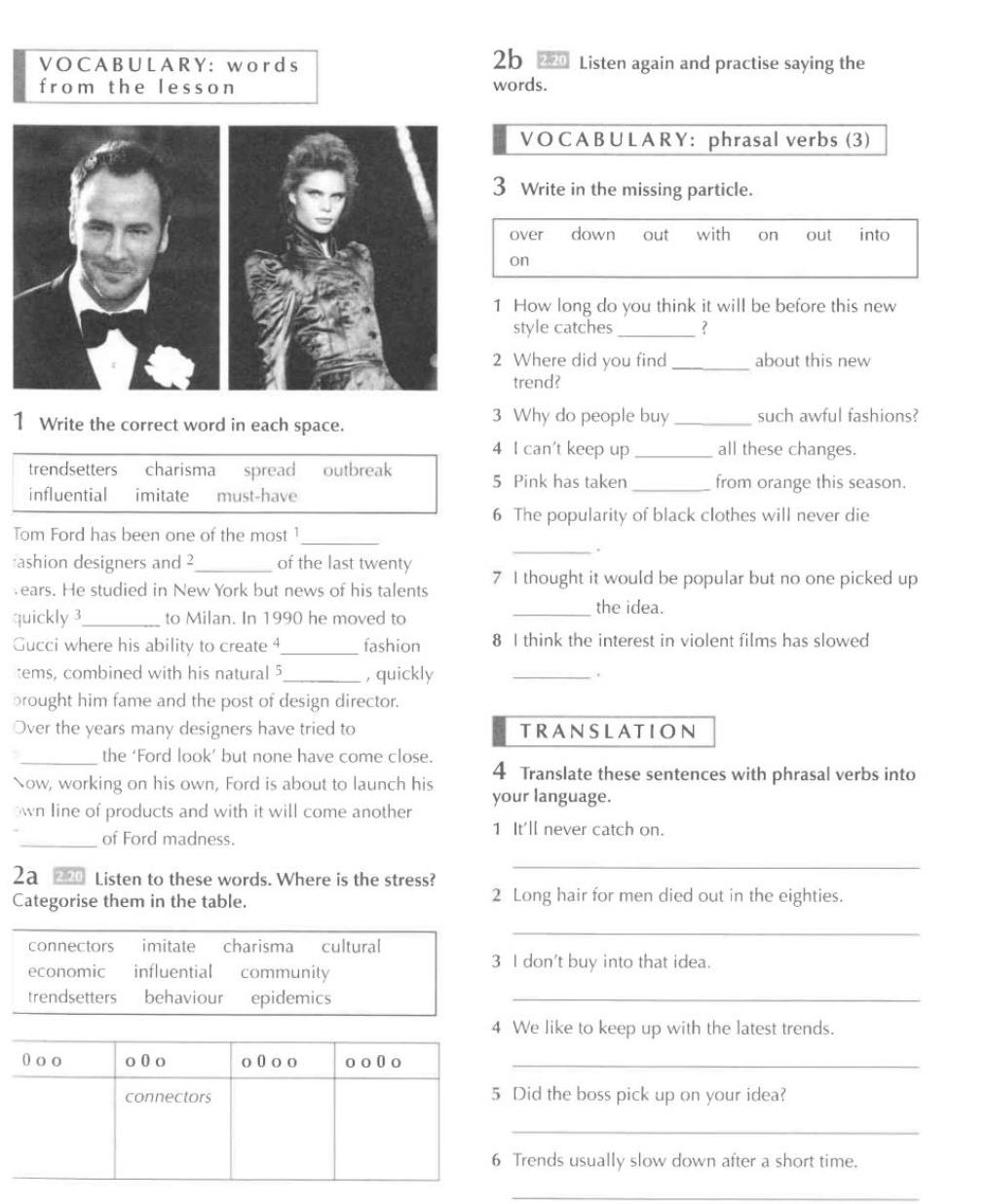 Вправа 1 , 2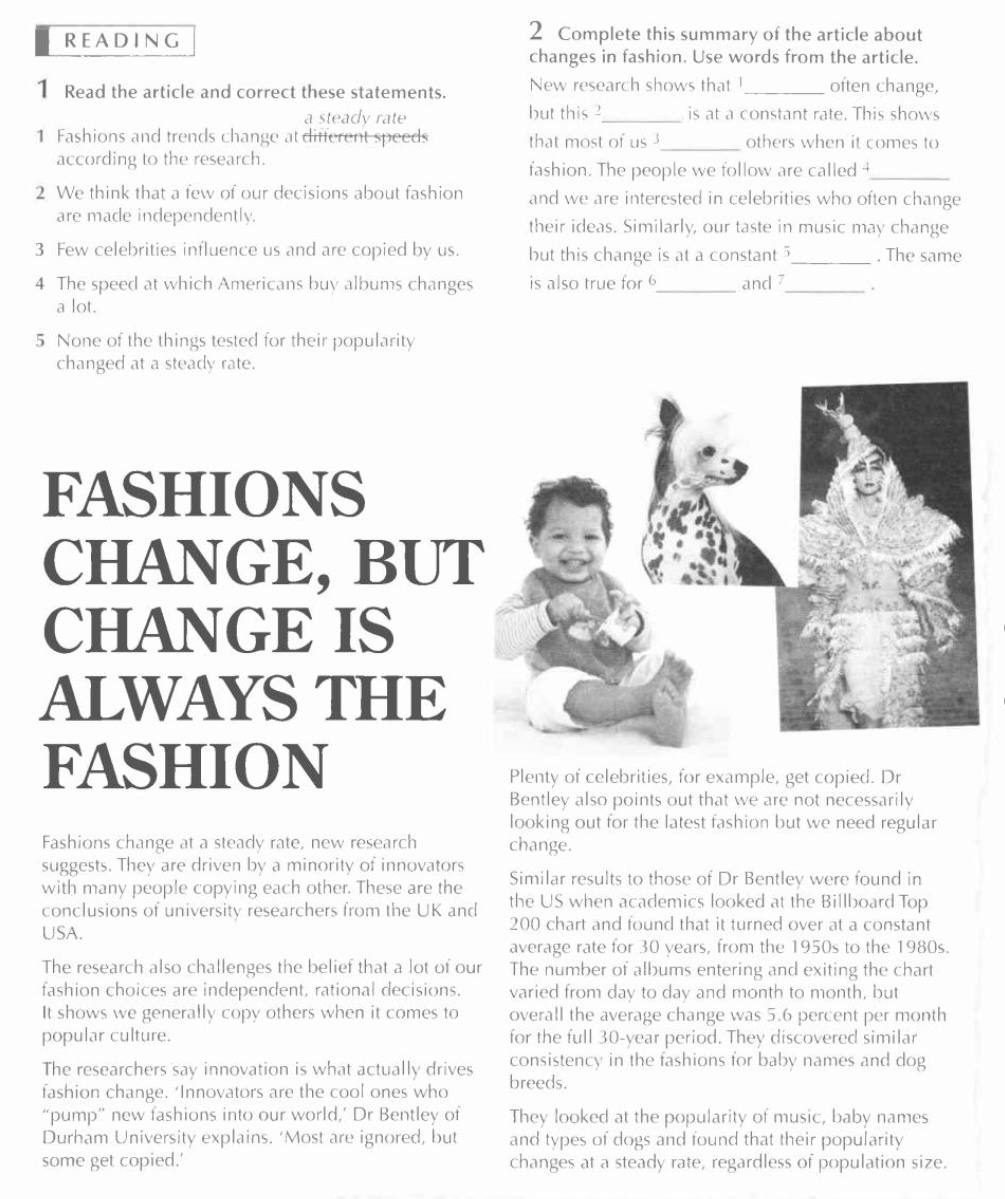 Вправа 3, 5, 6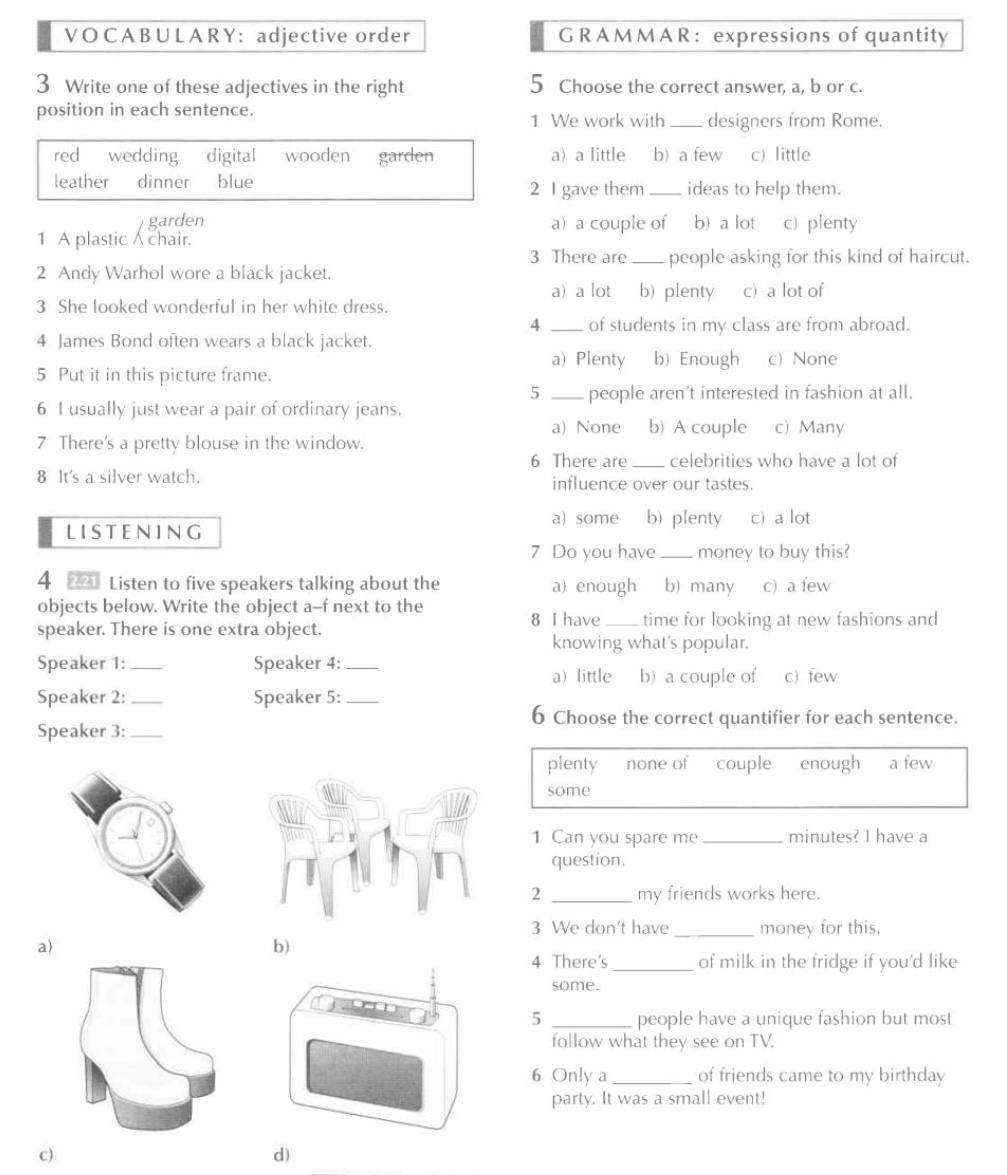 Вправа 5, 6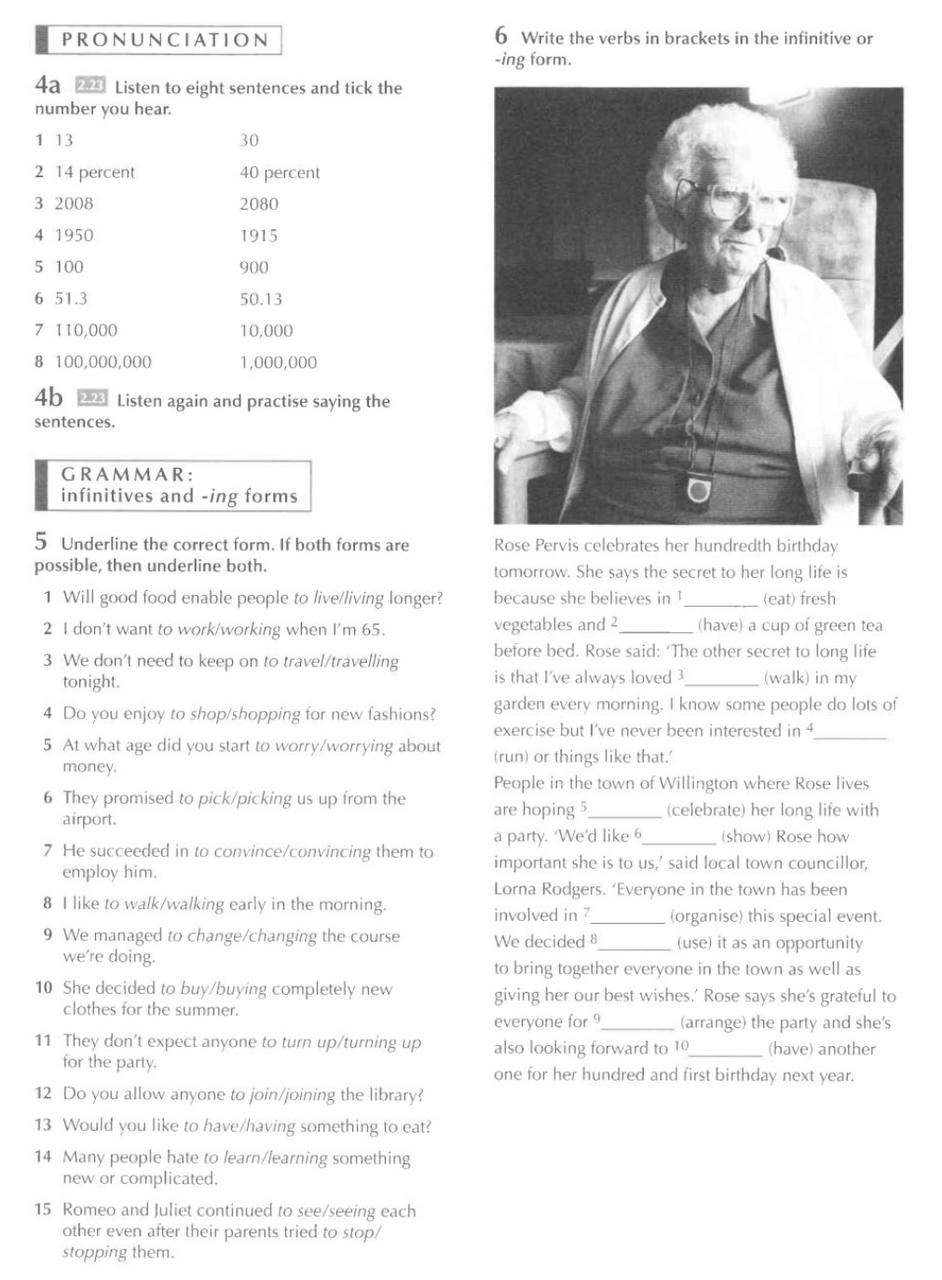 